Publicado en Madrid el 22/10/2019 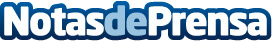 El doctor Jan Tesarik presentará en Singapur la última tecnología de diagnóstico preimplantacional de embrionesTesarik presentará los últimos avances del diagnóstico preimplantacional de embriones humanos y, en concreto,  la nueva técnica, no invasiva, basada en el análisis del ADN soluble  del medio de cultivo de embriones, de la que es pionero en EuropaDatos de contacto:María Guijarro622836702Nota de prensa publicada en: https://www.notasdeprensa.es/el-doctor-jan-tesarik-presentara-en-singapur Categorias: Internacional Medicina Innovación Tecnológica Otras ciencias http://www.notasdeprensa.es